Отзывна выпускную квалификационную работустудентки магистратуры направления подготовки 41.04.04 «Политология»факультета политологии СПбГУМосквичевой Елены АлександровныТема выпускной квалификационной работы:«ВЛИЯНИЕ РОССИЙСКИХ ГАЗОВЫХ КОРПОРАЦИЙ НА ЭНЕРГЕТИЧЕСКУЮ ПОЛИТИКУ ЕВРОПЕЙСКОГО СОЮЗА И СТРАН БЛИЖНЕГО ВОСТОКА: ПЕРСПЕКТИВЫ СОТРУДНИЧЕСТВА И ТРАНСФОРМАЦИЯ ПОВЕСТКИ»Работа Москвичевой Е.А. посвящена, пожалуй, одной из важнейших тем современной российской и международной политической повестки – энергетической политике. Обстоятельства, вызвавшие интерес автора к данной теме, вероятно, связаны с усилением санкционного давления США и стран Европейского Союза в 2022 году на российский энергетический сектор, ввиду чего Россия объявила об усилении интеграции с азиатскими странами и странами Ближнего Востока. В основе проблемы, которая вытекает из этих рассуждений, лежит сомнение автора в громких заявлениях политиков и желание разобраться с тем, как на самом деле обстоят дела.В работе Москвичевой Е.А. исследуются теоретические аспекты исследования роли и места российских газовых корпораций в энергетической политике стран Европейского Союза и Ближнего Востока, проводится анализ влияния российских газовых корпораций на энергетическую повестку этих стран. Автор подробно исследует теоретические подходы к изучению газовых корпораций как политических акторов, особенности энергетической политики Европейского Союза и государств Ближнего Востока, значение российских газовых корпораций в энергоструктуре стран Европейского Союза и Ближнего Восток, трансформацию энергетической повестки стран Европейского Союза, перспективы сотрудничества российских газовых корпораций в странах Ближнего Востока, проблемы и перспективы развития и международного влияния российских газовых корпораций в условиях изменения глобальной энергетической повестки. Анализируя теоретические аспекты деятельности транснациональных корпораций, автор ссылается на труды таких ученых, как Дж. Най, Р. Кеохейн, А.И. Швед, Е.М. Чуку, С. О'Салливан. Исследуя проблему необходимости стабильного энергообеспечения Европейского Союза, автор отмечает, что только у 12 из 27 государств имеются незначительные залежи каменного угля, природного газа и нефти. Авторской анализ деятельности ближневосточных государств в сфере энергетики демонстрирует, что фокус Ближнего Востока постепенно смещается в сторону реализации газовых проектов. Автор предполагает, что у «Газпрома» имеются большие планы на газовые возможности Ближнего Востока. «Мы можем наблюдать крайне многоаспектное сотрудничество, которое затрагивает различные области работы – это и трубопроводные поставки, и СПГ-проекты, и общерегиональное партнёрство в рамках ФСЭГ. Такая работа полностью соответствует принципам диверсификации газового портфеля «Газпрома», – делает выводы автор. Автор также делает совершенно справедливый вывод о том, что «российский газ в современных реалиях является не только товаром и источником топлива, а важным политическим инструментом».Во второй главе автор исследует перспективы сотрудничества российских газовых корпораций со странами ЕС и Ближнего Востока. Автор полагает, что у «Газпрома» есть «запас прочности», который позволит ему успешно справиться со всеми проблемами. В качестве факторов устойчивости автор выделяет следующие: приоритет внутреннего рынка в структуре спроса; наличие развитой газотранспортной инфраструктуры; слабую зависимость от иностранного капитала; наличие большого пула собственных компаний, которые могут в кратчайшие сроки предложить технологическое оборудование для замещения западных технологий; собственную систему формирования стоимости продукта. Автор полагает, что перед «Газпромом», как никогда ранее, сейчас стоит необходимость адаптации к новым политическим и экономическим реалиям, формирования собственной взвешенной оценки существующих рисков. В качестве рекомендаций автор указывает, что, в первую очередь, «Газпрому» следует активизировать работы по производству собственного СПГ, чтобы достичь лидирующих позиций в данном энергетическом сегменте. Для достижения такого показателя необходима интенсификация работ по производству отечественных технологий крупно и среднетоннажного сжижения, что станет возможным только в случае плотной работы концерна с органами государственной власти. Такое партнёрство, полагает автор, поможет создать условия для развития инновационно-инвестиционных проектов и ускорит качественную трансформацию российского ТЭК. Наиболее перспективными для реализации этих целей автор считает новые регионы – Ближний Восток как центр сотрудничества в области технологий и разработок нефтяных и газовых месторождений региона, АТР и ЮВА – как потенциальные рынки сбыта СПГ и трубопроводных поставок.Хотелось бы отметить интерес автора к данной теме. Москвичева Е.А. проделала серьезную работу – если говорить хотя бы о количественных показателях (более 200 источников и использованной литературы, общий объем работы – 162 страницы). Работа написана ясным и понятным языком, проблема проанализирована глубоко и всесторонне, работа выполнена на высоком уровне. Содержание работы соответствует заявленной теме. Тема раскрыта. Основные требования к оформлению работы соблюдены. Текст изложен грамотно. Елена Александровна показала себя очень ответственной, добросовестной, активной и интересующейся студенткой. Оперативно вносила коррективы в соответствии со всеми замечаниями научного руководителя. Выпускная квалификационная работа Москвичевой Е.А. «Влияние российских газовых корпораций на энергетическую политику Европейского Союза и стран Ближнего Востока: перспективы сотрудничества и трансформация повестки» может быть рекомендована к защите в настоящем виде и заслуживает высокой положительной оценки. Научный руководительДоцент, кандидат философских наук,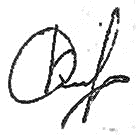 доцент кафедры политического управления факультета политологии СПбГУ	Кондратенко Константин Сергеевич                                          _______________________________                                                                                                                       (подпись) «22» мая 2023 г.